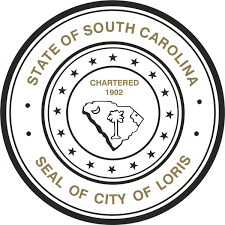 AGENDACITY OF LORIS SPECIAL COUNCIL MEETINGAMERICAN LEGION HALLMONDAY, FEBRUARY 24, 20206:00 PMCALL TO ORDER:	INVOCATION PLEDGE OF ALLEGIANCEROLL CALLBUSINESS: PRESENTATION BY JERRY DALTON ESTABLISHING FILM AND ART COMMISSIONRESOLUTION TO CREATE THE CITY OF LORIS FILM & ART COMMISSIONPUBLIC AND PRESS COMMENTS:Any citizen of the municipality may make an appearance before City Council concerning any municipal matter. If you desire to speak you must sign in prior to the beginning of the meeting. Please address Council from the podium stating your name, address and subject for discussion for the record. Please note there is a three (3) minute limit.ADJOURNMENT: